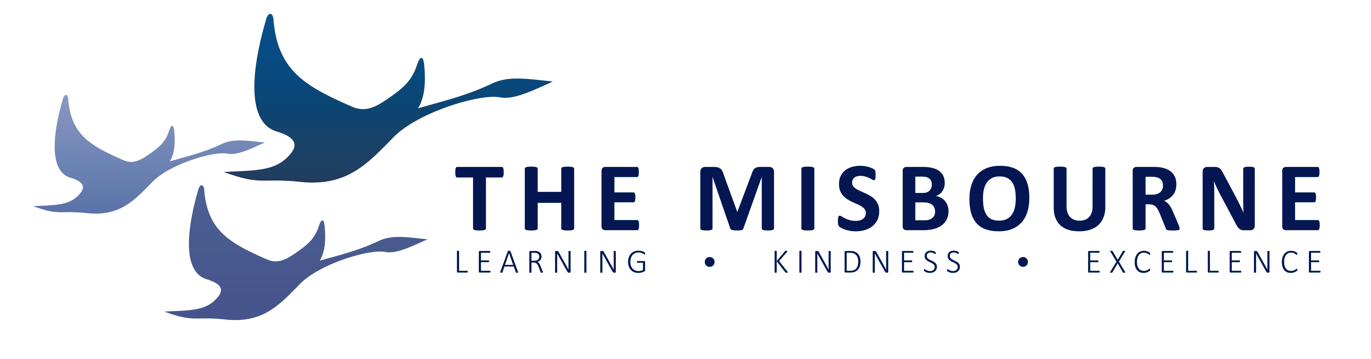 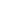 The Misbourne is committed to safeguarding and promoting the welfare of children and expects all staff to share  this commitment. The post holder is deemed to be in a position of trust and maintenance of satisfactory DBS and DFE clearance is  essential. Postholder: …………………………………………………….Signature:……………………………………………………….Printed Name:…………………………………………………..Line Manager:……………………………………………………Signature:…………………………………………………………Printed Name:…………………………………………………….Job PurposeTo be responsible for maintaining and improving the academy site to ensure that it  is a safe environment that is conducive to the teaching and learning of our students.To be responsible for maintaining and improving the academy site to ensure that it  is a safe environment that is conducive to the teaching and learning of our students.Accountable to:Estates ManagerEstates ManagerResponsible for:To be part of the team responsible for the caretaking, security and  maintenance of the site. • Organise and carry out various maintenance duties to ensure that the  general upkeep and maintenance of the premises is satisfactory, as per  specific schedule for the academy. • Organise and carry out a decoration programme as agreed with the Site Manager.  • Organise and carry out improvement work, e.g. erecting shelves,  notice boards, bookshelves etc., • Identify defects and record repair and maintenance requirements. • Collect and dispose of rubbish & waste. • Undertake cleaning duties such as graffiti removal, litter-picking. • Coordinate supplies lists and deliveries to the school site. • Be responsible for maintaining & updating records, information and data. • Promote and ensure the health and safety of students, staff and visitors at  all times. • Demonstrate and assist in the safe and effective use of specialist equipment  and materials. • To undertake any tasks allocated within the general remit of caretaking  duties. • To respond quickly and appropriately to requests from the helpdesk system  for reporting repairs and maintenance issues with minimal disruption to the  working of the academy. • Prioritise your workload taking into account H&S concerns and the need of  the academy. • Liaison with external contractors on site. • To ensure that the needs of the hirers of the academy during the evenings  are met as necessary.• To carry out project work, minor plumbing repairs and site maintenance as  allocated by the Estates Manager. (Tasks will be allocated as a best fit with skills  and experience). • To respond appropriately in line with the emergency procedures. • To be a designated key holder and to be responsible for safe and secure  locking and unlocking of the site, following locking procedures. • To successfully complete H&S course as appropriate to the role. • To carry out health and safety checks in line with current legislation. • To work closely with other members of the site team in order to provide a  high level of customer service. • To work with the Estates Manager to ensure cover for each other in the absence  of any member of the team.To be part of the team responsible for the caretaking, security and  maintenance of the site. • Organise and carry out various maintenance duties to ensure that the  general upkeep and maintenance of the premises is satisfactory, as per  specific schedule for the academy. • Organise and carry out a decoration programme as agreed with the Site Manager.  • Organise and carry out improvement work, e.g. erecting shelves,  notice boards, bookshelves etc., • Identify defects and record repair and maintenance requirements. • Collect and dispose of rubbish & waste. • Undertake cleaning duties such as graffiti removal, litter-picking. • Coordinate supplies lists and deliveries to the school site. • Be responsible for maintaining & updating records, information and data. • Promote and ensure the health and safety of students, staff and visitors at  all times. • Demonstrate and assist in the safe and effective use of specialist equipment  and materials. • To undertake any tasks allocated within the general remit of caretaking  duties. • To respond quickly and appropriately to requests from the helpdesk system  for reporting repairs and maintenance issues with minimal disruption to the  working of the academy. • Prioritise your workload taking into account H&S concerns and the need of  the academy. • Liaison with external contractors on site. • To ensure that the needs of the hirers of the academy during the evenings  are met as necessary.• To carry out project work, minor plumbing repairs and site maintenance as  allocated by the Estates Manager. (Tasks will be allocated as a best fit with skills  and experience). • To respond appropriately in line with the emergency procedures. • To be a designated key holder and to be responsible for safe and secure  locking and unlocking of the site, following locking procedures. • To successfully complete H&S course as appropriate to the role. • To carry out health and safety checks in line with current legislation. • To work closely with other members of the site team in order to provide a  high level of customer service. • To work with the Estates Manager to ensure cover for each other in the absence  of any member of the team.Accountabilities include but are not limited to:To ensure that the academy maintains an appropriate amount of stock to  meet demand.To participate in the academy’s performance appraisal system.To ensure that the academy maintains an appropriate amount of stock to  meet demand.To participate in the academy’s performance appraisal system.General requirements:The specific duties of this post may change over time as the needs of the academy  change without changing the general character of the role or level of  responsibility. This job description is designed to complement your terms and conditions of  employment set out in your Contract of Employment.  The post holder must be prepared to carry out additional duties which may be  reasonably required by the Headteacher.The specific duties of this post may change over time as the needs of the academy  change without changing the general character of the role or level of  responsibility. This job description is designed to complement your terms and conditions of  employment set out in your Contract of Employment.  The post holder must be prepared to carry out additional duties which may be  reasonably required by the Headteacher.